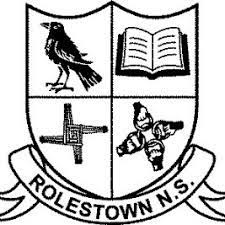 Rolestown National SchoolCalendar 2022/2023School Re-opens:  		Wednesday 31st August 2022Halloween Break: 		Monday 31st October 2022– Friday 4th 						November 2022 (inclusive)Christmas Holidays:	Wednesday 21st  December 2022 (closing 12noon )– Wednesday 4th January 2023 (inclusive)School Re-opens: 		Thursday 5th January 2023St. Brigid’s Day:		Monday 6th February 2023Feb Mid-Term Break:	Monday 13th February 2023 – Friday 17th 					February 2023 (inclusive)St. Patrick’s Day:		Friday 17th March 2023Easter Holidays:		Monday 3rd April 2023 – Friday 14th April 					2023 (inclusive)School Re-opens: 		Monday 17th AprilMay Bank Holiday:	Monday 1st & Tuesday 2nd May 2023June Bank Holiday:	Monday 5th & Tuesday 6th June 2023Summer Holidays:		Friday 30th June 2023